Министерство образования Тульской областигосударственное профессиональное образовательное учреждение
Тульской области«Тульский колледж профессиональных технологий и сервиса»УЧЕБНО-МЕТОДИЧЕСКИИ КОМПЛЕКС ПО МДК 02.01 ФИНАНСЫ, НАЛОГИ И НАЛОГООБЛОЖЕНИЕпо специальности:Коммерция (по отраслям)2019 г. Рассмотрено и одобрено на заседании цикловой комиссии ФЭ и СДПротокол № _____ от«___» _________20____г.______________Е.С. АлехинаМетодические рекомендации учебной дисциплины «МДК 02.01 Финансы, налоги и налогообложение» разработаны на основе Федерального государственного образовательного стандарта (далее – ФГОС)  по специальности среднего профессионального образования (далее СПО):43.01.09 «Повар, кондитер»                                                                                                                                Организация-разработчик: ГПОУ  ТО «Тульский колледж профессиональных технологий и сервиса»Разработчик:Алехина Е.С. преподаватель ГПОУ ТО «Тульский колледж профессиональных технологий и сервиса»Ф.И.О., ученая степень, звание, должностьВВЕДЕНИЕУВАЖАЕМЫЙ СТУДЕНТ!Учебно-методический комплекс по дисциплине (далее УМКД)«Финансы, налоги и налогообложение» создан Вам в помощь для работы на занятиях, при выполнении домашнего задания и подготовки к текущему и итоговому контролю по дисциплине.УМКД включает теоретический блок, перечень практических занятий и/или лабораторных работ, задания по самостоятельному изучению тем дисциплины, вопросы для самоконтроля.Приступая к изучению новой учебной дисциплины, Вы должны внимательно изучить список рекомендованной основной и вспомогательной литературы. Из всего массива рекомендованной литературы следует опираться на литературу, указанную как основную.По каждой теме в УМК перечислены основные понятия и термины, вопросы, необходимые для изучения (план изучения темы), а также краткая информация по каждому вопросу из подлежащих изучению. Наличие тезисной информации по теме позволит Вам вспомнить ключевые моменты, рассмотренные преподавателем на занятии.После изучения теоретического блока приведен перечень практических работ, выполнение которых обязательно. Наличие положительной оценки по практическим и/или лабораторным работам необходимо для получения зачета по дисциплине, поэтому в случае отсутствия на уроке по уважительной или неуважительной причине Вам потребуется найти время и выполнить пропущенную работу.В процессе изучения дисциплины предусмотрена самостоятельная внеаудиторная работа, включающая, как самостоятельное изучение теоретического материала, так и выполнение типовых расчетов, индивидуальных и общих домашних заданий по указанным темам.По итогам изучения дисциплины проводится дифференцированный зачет.Дифференцированный зачет: выставляется на основании оценок (баллов) за практические работы и точки рубежного контроля, полученных в течение семестра, а также по результатам итогового тестирования. В зачетную книжку выставляется оценка (отлично, хорошо и удовлетворительно).В результате освоения дисциплины «Финансы, налоги и налогообложение» по специальности 38.02.04. Коммерция (по отраслям) Вы должны:уметь:- составлять финансовые документы и отчеты;осуществлять денежные расчеты;пользоваться нормативными документами в области налогообложения, регулирующими механизм и порядок налогообложения;рассчитывать основные налоги;анализировать результаты финансово - хозяйственной деятельности торговых организаций;применять методы и приемы финансово - хозяйственной деятельности для разных видов анализа;выявлять, формировать и удовлетворять потребности;обеспечивать распределение через каналы сбыта и продвижение товаров на рынке с использованием маркетинговых коммуникаций;проводить маркетинговые исследования рынка;оценивать конкурентоспособность товаров;знать:сущность, функции и роль финансов в экономике, сущность и функции денег, денежного обращения;финансирование	и	денежно-кредитную	политику,	финансовое планирование и методы финансового контроля;основные положения налогового законодательства;функции и классификацию налогов;организацию налоговой службы;методику расчета основных видов налогов;СОДЕРЖАНИЕ ДИСЦИПЛИНЫТема 1 Сущность и функции денег, денежного обращенияОсновные понятия и термины по теме: деньги, функции денег, формы денег, виды денег, стоимость, формы стоимости, денежная масса, денежный агрегат, денежный оборот, денежное обращениеПлан изучения темы:Сущность денег, предпосылки их появления.Функции и виды денег.Формы стоимости.Денежное обращение.Краткое изложение теоретических вопросов:Современное хозяйство и человеческая жизнь немыслимы без денег. Они нужны нам ежедневно и повсеместно. Каждый день мы покупаем за деньги разнообразные товары и услуги, помещаем их в банки для накопления, оплачиваем с их помощью поездки в транспорте, берем взаймы, платим налоги. Очевидно, что деньги нужны и важны не только для обычного человека, который использует их с целью удовлетворения личных потребностей. Они необходимы и другим экономическим субъектам - предприятиям и государству. Первые будут использовать деньги для осуществления предпринимательской деятельности и получения прибыли, а вторые - в основном в целях регулирования экономики страны. Широкие возможности применения денег делают их особо значимыми и ценными для всех субъектов. Деньги в современном мире создают основу для большинства экономических отношений, поэтому представить без них функционирование рыночной экономики невозможно. Именно денежная система составляет ее необходимый базис. Эффективно и стабильно функционирующая денежная система сегодня является залогом нормальной работы экономики и устойчивого экономического роста. Огромное значение денег доказывает и тот факт, что в денежном измерении определяются почти все макро - и микроэкономические показатели, что позволяет анализировать их динамику и сравнивать с другими показателями. К основным показателям относятся денежная масса, уровень цен, внутренний валовой продукт, прибыль, выручка, затраты. Все это обусловливает важность и необходимость исследования проблем, связанных с деньгами, и доказывает, что для экономиста наличия простых, обыденных знаний по данному вопросу недостаточно. Непосредственные предпосылки появления денег и дальнейшего развития их форм связаны с расширением объема производимых товаров, специализацией и разделением труда производителей. В условиях, когда товаров производится больше, чем необходимо каждому хозяйствующему субъекту для собственного  потребления, часть их обменивается на товары других производителей. При этом возникает потребность в универсальном товаре, который можно было бы использовать для обмена на всю другую продукцию и в котором измерялась бы ее стоимость.Функции денег - это та работа, которую они выполняют. Современные деньги осуществляют четыре основные функции:меру стоимости;средство обращения;средство платежа;средство накоплениямировых денег.Формы денег. Как уже отмечалось, деньги нужны и важны для нас независимо от того, в какой форме или в каком виде они существуют. Для каждого этапа развития общества характерна своя господствующая функциональная форма денег. В современной теории денег выделяют пять таких форм:товарные деньги;монеты;банкноты;бумажные деньги;электронные деньги.В процессе эволюции денег происходит последовательная смена их функциональных форм. Каждая последующая из них становится все менее вещественной. Этот процесс называется дематериализацией денег.С достаточной степенью условности денежную эволюцию можно связать с изменением форм ведения хозяйства.Форма стоимости — форма выражения стоимости товара на различных этапах развития товарного производства и обмена. Стоимость как общественное свойство товара может проявиться лишь при приравнивании одного товара к другому в процессе обмена. Формы стоимости:простая, единичная, или случайная, форма стоимости;полная, или развернутая форма стоимости;всеобщая форма стоимости;денежная форма стоимости.Меняя форму стоимости (товар на деньги, деньги на товар) деньги находятся в постоянном движении между тремя субъектами: физическими лицами, хозяйствующими субъектами, органами государственной власти. Движение денег при выполнении ими всех своих функций в наличной и безналичной форме и представляет собой денежное обращение.Денежное обращение — это движение денег во внутреннем экономическом обороте страны, в системе внешнеэкономических связей, в наличной и безналичной форме обслуживающее реализацию товаров и услуг, а также нетоварные платежи в хозяйстве.Денежное обращение отражает направленные потоки денег между центральным банком и коммерческими банками (кредитными организациями); между коммерческими банками; коммерческими банками и предприятиями, организациями, учреждениями различных организационно-правовых форм; между коммерческими банками и физическими лицами; финансовымиинститутами различного назначения; между финансовыми институтами и физическими лицами.Общественное разделение труда и развитие товарного производства являются объективной основой денежного обращения. Образование общенациональных и мировых рынков при капитализме дало новый толчок дальнейшему расширению денежного оборота. Из процесса денежного обращения, таким образом, возможно вычленение денежного оборота.Денежный оборот есть проявление сущности денег в их движении. Денежный оборот охватывает процессы распределения и обмена. На его объем и структуру оказывают влияние стадии производства и потребления. Длительный производственный процесс, требующий повышенного объема производственных запасов, увеличивает денежный оборот, связанный с их приобретением. Выпуск трудоемких изделий относительно увеличивает размеры денежного оборота по оплате труда и, соответственно, денежных доходов населения, направленных на потребление.Денежный оборот страны равен сумме всех платежей, совершаемых тремя субъектами в наличной и безналичной форме за определенный период. Деньги обслуживают обмен стоимости ВВП и НД, в том числе, кругооборот капитала, обращение товаров и оказание услуг, движение ссудного капитала.Составной частью денежного оборота является платежный оборот, в котором деньги функционируют как средство платежа и используются для погашения обязательств. Платежный оборот осуществляется как в безналичной, так и в наличной формах.Денежное обращение подразделяется на две сферы: наличную и безналичную.Практические занятия:Сравнительный анализ типов денежных систем.Методы управления денежными системами (семинар). Вопросы для самоконтроля по теме:Какие	существуют	концепции	происхождения	денег	и	в	чем заключаются их отличия?Что такое реальная и представительная стоимость денег?Какие функции выполняют современные деньги?В чем преимущества денежной экономики по сравнению с бартерной?Какие можно выделить исторические формы денег? Как их эволюция связана с эволюцией типов хозяйства?Какими	основными	преимуществами	обладали	полноценные металлические деньги?В чем заключаются особенности банкнотного денежного обращения?Чем характеризуются современные деньги?Что	такое	денежная	система	и	какими	элементами	она характеризуется?Как происходила эволюция видов денежных систем?Назовите элементы денежной системы?Что представляет собой регулирование денежного обращения?Дайте определение понятию «денежная масса».Дайте определение понятию «денежный агрегат».Какие денежные агрегаты применяются в России? .18. От чего зависит скорость обращения денег?Самостоятельная работа обучающихся:Тематика докладов:Этапы развития денежной системы России.Антиинфляционная политика на современном этапе.Методы девальвации и ревальвации.Тема 2. Сущность, функции и роль финансов в экономикеОсновные понятия и термины по теме: финансы, функции финансов, расширенное воспроизводство, финансовые ресурсы, финансовая политика, финансовый механизм, финансовая системаПлан изучения темыСущность финансов. Субъекты и объекты финансовых отношений.Функции финансов.Роль финансов в расширенном воспроизводстве.Финансовые ресурсы и фонды финансовых средств.Финансовая политика государства.Понятие финансового механизма.Финансовая система.Типы мировых финансовых систем.Краткое изложение теоретических вопросов:Финансы возникли в условиях регулярного товарно-денежного обращения в связи с развитием государства и его потребностей в ресурсах.Финансы как экономическая категория представляют собой часть денежных отношений, которые опосредуют неэквивалентное движение денег, возникают на стадии перераспределения созданного продукта и связаны с наличием государства как органа управления.В современном понимании финансы представляют собой систему денежных отношений по поводу формирования, распределения и использования централизованных, а также децентрализованных фондов денежных средств в целях выполнения функций и задач государства и обеспечения условий расширенного воспроизводства.Сущность финансов, закономерности их развития, сфера охватываемых ими товарно-денежных отношений и роль в процессе общественного воспроизводства определяются экономическим строем общества, природой и функциями государства.Сущность финансов наиболее полно проявляется в их функциях. Финансы выполняют три основные функции: распределительную, контрольную и регулирующую.По своему материальному содержанию финансы – это целевые фонды денежных средств в совокупности представляющие финансовые ресурсы страны.Финансовые ресурсы страны складываются из:средств, аккумулируемых в государственной бюджетной системе;средства внебюджетных фондов, главным образом социальных;ресурсы, используемые самими предприятиями (прибыль, амортизация). Финансовые	ресурсы	используются	для	финансирования	расходов, осуществляемых из бюджета, внебюджетных фондов и собственных средствпредприятий.Совокупность государственных мероприятий по использованию финансовых отношений для выполнения государством своих функций представляет собой финансовую политику.Содержание финансовой политики достаточно сложное, так как охватывает широкий комплекс мероприятий:разработку общей концепции финансовой политики, определение ее основных направлений, целей, главных задач;создание адекватного финансового механизма;управление	финансовой	деятельностью	государства	и	других субъектов экономики.Финансовая политика включает также несколько сфер:денежно-кредитную;бюджетную;страховую;финансового регулирования;ценовая политика.Важной составной частью финансовой политики является установление финансового механизма, при помощи которого происходит осуществление всей деятельности государства в области финансов.Финансовый механизм представляет собой систему установленных государством форм, видов и методов организации финансовых отношений.Финансовый механизм - это внешняя оболочка финансов, проявляющаяся в финансовой практике.Финансовая система - это система форм и методов образования, распределения и использования фондов денежных средств государства и предприятий.Финансовая система Российской Федерации включает следующие звенья финансовых отношений:централизованные финансы:государственная бюджетная система;внебюджетные фонды;государственный кредит;государственное страхование;финансы государственных предприятий;децентрализованные финансы:финансы коммерческих предприятий и организаций;финансы некоммерческих организаций;финансы кредитных организаций;финансы страховых организаций;финансы домашних хозяйств.Практические занятия:Сравнительные характеристики финансовых систем зарубежных стран (семинар).Индикаторы оценки финансовой системы (семинар). Вопросы для самоконтроля по теме:Как вы понимаете термин «финансы»?Какие отношения относятся к финансовым отношениям?В чем заключается суть распределительной функции финансов?В чем заключается суть регулирующей функции финансов?В чем заключается суть контрольной функции финансов?Сформулируйте понятие «финансовая политика».Что представляет из себя финансовый механизм?Что подразумевается под директивной и регулирующей частями финансового механизма?В чем заключается принципиальное отличие регулирующего типа финансовой политики от планово-директивного?Дайте определение понятию «финансовая система».Перечислите	блоки	финансовой	системы,	относящиеся	к централизованным финансам.Дайте краткую характеристику всем звеньям финансовой системы России.Самостоятельная работа обучающихся:Тематика докладов:Предпосылки появления и этапы развития финансовых отношений.Этапы развития финансовых отношений в России.Финансовые ресурсы и их структура.Финансовые рынки.Основные направления финансовой политики в РФ.Тема 3. Управление финансами. Методы планирования и формы финансового контроляОсновные понятия и термины по теме: прогнозирование, планирование, контроль, стратегия управления, тактика управления, субъекты управления, объекты, балансовый метод, метод экстраполяции, программно- целевой метод, математическое моделированиеПлан изучения темыФинансы как объект управления.Субъекты управления финансами, объекты управления финансами.Органы управления финансами.Методы	управления	финансами:	финансовое	планирование	и прогнозирование.Сущность, виды, формы и методы проведения финансового контроля.Основные виды государственного финансового контроля.Негосудартвенный финансовый контроль.Краткое изложение теоретических вопросов:Управление финансами представляет собой процесс целенаправленного воздействия с помощью специальных приемов и методов на финансовые отношения и соответствующие им виды финансовых результатов для реализации функций субъектов власти и субъектов хозяйствования, целей и задач их деятельности.Стоит отметить, что управление финансами в РФ может осуществляться на общегосударственном и негосударственном уровнях:Общегосударственный:а) федеральный;б) уровень субъектов федерации;в) местный (муниципальный) уровень.Негосударственный:а) уровень корпораций; б) уровень предприятия;в) внутрихозяйственный уровень.К объектам управления финансами на общегосударственном уровне относятся:финансовое направление деятельности государства на соответствующем уровне;установление направления финансовой политики;укрупненные финансовые категории и результаты деятельности (оборотные и основные средства, затраты, прибыль, инвестиции, обязательства, риски и т.п.);конкретные финансовые показатели;органы (службы) управления финансами и непосредственно их персонал.Основными целями управления финансами являются:регулирование экономической системы общества с использованием финансовых рычагов;обеспечение бездефицитности государственного бюджета;обеспечение устойчивости национальной валюты.Принципы, характерные для системы управления финансами:комплексный характер финансовой политики в целом и ее элементов.сбалансированность доходов и расходов в рамках финансовой системы.приоритетная ориентация не на минимизацию или максимизацию финансовых показателей, а на их оптимизацию.Методы управления финансами включают в себя:финансовое прогнозирование,финансовое планирование,оперативное управление,финансовый контроль.В ходе финансового прогнозирования: исследуется возможное состояние финансов	в	прогнозируемом	периоде,	обосновываются	показателисоответствующих финансовых планов, определяются реально возможный объем мобилизации финансовых ресурсов, источники их формирования и направления использования.Финансовое планирование осуществляется с целью научного обоснования движения финансовых ресурсов и изменения соответствующих финансовых отношений на определенный период, способствует достижению пропорционального и сбалансированного функционирования и развития как отдельного субъекта хозяйствования, так и экономики в целом.В процессе финансового планирования могут применяться различные инструменты и прикладные методы.Инструменты финансового планирования:контрольные цифры: планируется показатель, который желательно достигнуть в конце планируемого периода, общий ориентир развития;финансовые лимиты: предельно допустимое по верхней границе значение планируемого показателя, превышение которого рассматривается как финансовое нарушение;экономические нормативы: планируемое соотношение между двумя взаимосвязанными финансовыми показателями (доходы и расходы).Финансовый контроль представляет собой особую сферу деятельности органов государственной власти, органов местного самоуправления и финансовых служб организаций по сбору и анализу информации о действительном финансовом состоянии управляемого объекта и эффективности принятых управленческих решений. В процессе финансового контроля осуществляются сопоставление текущих и плановых финансовых показателей, проверка адресности и целевого использования финансовых ресурсов, оценивается правомерность действий финансовых работников и руководителей организаций, министерств и ведомств, непосредственно участвующих в распределении финансовых средств на соответствующем уровне управления.Практические занятия:Бюджетное планирование(семинар).Построение аналитических таблиц по оценке структуры и динамики бюджетов. субъектов РФ. Вопросы для самоконтроля по теме:Какими	методами	прямого	административного	воздействия государство регулирует финансовую деятельность?Что относится к косвенным методам государственного регулирования финансов?Что относится к инструментам управления финансами?Что является главным объектом финансового планирования?Для чего разрабатывается баланс финансовых ресурсов?Для чего разрабатывается сводный финансовый баланс государства?Какие методы используются в прогнозировании?Как	осуществляется	планирование	на	уровне	хозяйствующего субъекта?Что является объектом финансового контроля?Какова основная цель финансового контроля?Самостоятельная работа обучающихся:Мировая практика управления сбалансированностью бюджета (семинар).Тема 4. Кредит и его функцииОсновные понятия и термины по теме: кредит, ссуженная стоимость, кредитор, заемщик, залог, функции кредита, законы кредита, формы кредита, ссудный процент, принципы кредитования, синдицированный кредит, консорциальный кредит, потребительский кредит, банковский кредит, коммерческий кредитПлан изучения темыНеобходимость и сущность кредита.Основные функции кредита.Базовые принципы кредитования.Формы и классификация кредита.Краткое изложение теоретических вопросов:Функции и роль кредита в современной экономикеКредит — это определенные отношения между участниками воспроизводственного процесса, причем эти отношения имеют вещное выражение в виде объекта передачи от одного субъекта к другому во временное пользование, т.е. с точки зрения экономической теории кредит представляет собой единство экономического отношения и его вещественной стороны. С юридической точки зрения кредит представляет право распоряжаться или право требовать. Ресурсами, полученными во временное пользование, заемщик распоряжается в соответствии с характером возникающих потребностей, а кредитор требует рационального использования ресурсов и возврата ссуды в установленные сроки. Права распоряжаться или требовать определяются собственностью на предоставленные ресурсы.Необходимость кредита обусловлена закономерностями кругооборота капитала в процессе воспроизводства: на одних участках появляются временно свободные средства, которые выступают как источник кредита, на других — возникает потребность в них.Важнейшими источниками кредита выступают:средства, предназначенные для восстановления основного капитала и накапливаемые по мере перенесения его стоимости в форме амортизации;часть оборотного капитала, высвобождаемая в денежной форме в связи с несовпадением времени продажи товаров и покупки сырья, топлива, выплаты заработной платы и т.п.;предназначенная для капитализации часть прибавочной стоимости, накапливаемая при расширенном воспроизводстве до определенной величины, зависящей от масштабов предприятий и их технического уровня;движение средств бюджетной системы, различных целевых фондов и резервов;образование доходов и накоплений населения.Современная кредитная система — это совокупность различных кредитно-финансовых институтов, действующих на кредитном рынке и осуществляющих аккумуляцию и мобилизацию денежного капитала.На рынке реализуются две основные формы кредита: коммерческий кредит и банковский. Они отличаются друг от друга составом участников, объектом ссуд, динамикой, величиной процента и сферой функционирования.Коммерческий кредит — предоставляемый одними функционирующими предпринимателями другим в виде продажи товаров с отсрочкой платежа. Он оформляется векселем. Его объект — товарный  капитал. Целью является ускорение реализации товаров и заключенной в них прибыли.Банковский кредит выдается банками, специальными кредитно- финансовыми учреждениями, функционирующим предпринимателям в виде денежных ссуд. Это основной вид кредита в современных условиях. Объектом банковского кредита служит денежный капитал. Банковский кредит преодолевает границы коммерческого кредита, так как он не ограничен направлением, сроком и суммами кредитных сделок, т.е. он делает кредит  более эластичным, расширяет его масштабы, повышает обеспеченность.Потребительский кредит предоставляется потребителям в форме коммерческого кредита (продажа товаров с отсрочкой платежа) и банковского кредита (ссуды на потребительские цели).Ипотечный кредит — это долгосрочные ссуды под залог недвижимости (земли, производственных и жилых зданий).Государственный кредит — совокупность кредитных отношений, в которых заемщиком или кредитором выступают государство и местные органы власти по отношению к гражданам и юридическим лицам. Традиционная форма этого кредита — выпуск государственных займов, которые изымают от 1/3 (США), до 2/3 (ФРГ) ресурсов рынка ссудных капиталов для покрытия бюджетного дефицита. Своеобразной разновидностью государственного кредита являются гарантии государства по частным кредитам.Международный кредит — движение ссудного капитала в сфере международных экономических отношений, связанное с предоставлением валютных и товарных ресурсов на условиях возвратности, срочности и платности. В качестве кредиторов и заемщиков выступают банки, предприятия, государства, международные и региональные организации.Сельскохозяйственный кредит предоставляется банками на длительный срок для покрытия крупных капиталовложений в сельскохозяйственное производство, как правило, под обеспечение недвижимостью.Ростовщический кредит сохраняется как анахронизм в ряде развивающихся стран, где слабо развита кредитная система. Обычно такой кредит выдают индивидуальные лица, меняльные конторы, некоторые банки.Основными принципами кредитования являются: возвратность, срочность, платность, дифференцированность, обеспеченность. Возвратность предполагает, что переданные в долг ценности в оговоренной заранее форме (кредитном соглашении), чаще всего денежной, будут возвращены продавцукредита (кредитору). Нарушение принципа возвратности может нанести непоправимый ущерб кредитору, поэтому в современных условиях в кредитных соглашениях принято оговаривать способы страхования кредитного риска. Целевая направленность кредитования обеспечивает возвратность и платность ссуды.Практические занятия:Решение задач на определение процентов по кредитам.Сравнительный анализ кредитных продуктов банков Приморскогокрая. Вопросы для самоконтроля по теме:Каковы факторы, обусловливающие необходимость кредита?Почему страхование не является кредитом?Чем кредит отличается от финансов?Что важно проанализировать при раскрытии сущности кредита?Что такое структура кредита?Каковы стадии движения кредита?Что есть основа кредита и в чем она выражается?Определить сущности кредитаЧто такое функция кредита и какими свойствами она должнаобладать?В чем состоят пять черт перераспределительной функции кредита?Какова характеристика функции временного замещения денег в экономическом обороте?По каким критериям можно выделить формы кредита?Какие формы кредита выделяют в зависимости от стоимости?Какие формы кредита выделяют в зависимости от кредитора и заемщика?Каковы формы кредита в зависимости от целевых потребностей заемщика?Что такое вид кредита и какие шесть критериев его классификации можно использовать?Самостоятельная работа обучающихся:1. Методы денежно-кредитного регулирования экономики.Тема 5. Финансы организацийОсновные понятия и термины по теме: финансы предприятий (организаций), финансовые ресурсы предприятий, финансовые обязательства, коэффициенты финансового состояния, финансовые риски, собственные средства, заемные средства, кредиторская задолженность, дебиторская задолженность, оборотные средства, Основные средства, затраты, прибыль, планирование, контрольПлан изучения темыСодержание финансов коммерческих предприятий.Финансовая политика компании.Финансовые ресурсы коммерческих предприятий.Источники формирования ресурсов предприятия.Капитал и прибыль коммерческой организации.Управление корпоративными финансамиКраткое изложение теоретических вопросов:Финансы фирм, предприятий занимают определяющее положение в структуре финансовой системы страны, так как именно на уровне предприятий формируется преобладающая масса финансовых ресурсов государства.Финансы организации (предприятия) – это система денежных отношений, возникающих в результате его производственно-хозяйственной деятельности.Финансы организации (предприятия) – это совокупность финансовых отношений, функционирующих в рамках организации как субъекта хозяйствования и направленных на удовлетворение его потребностей в финансовых ресурсах.В основе организации финансов предприятий лежат следующиепринципы:самостоятельность в области финансово-хозяйственной деятельности;самофинансирование;заинтересованность в результатах работы;ответственность за эти результаты;образование финансовых резервов;деление средств на собственные и заемные;первоочередное выполнение обязательств перед бюджетом;финансовый контроль за деятельностью предприятий.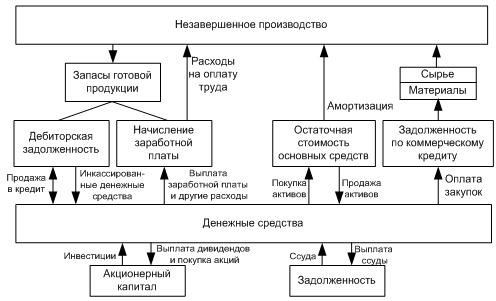 Рисунок 1 - Цикл движения денежных средств предприятияФинансы предприятий с материальной точки зрения представляют собой денежные накопления предприятий или финансовые ресурсы. Финансовая наука изучает не ресурсы как таковые, а отношения, возникающие на основе образования и использования этих ресурсов.Финансовые ресурсы предприятия - это денежные средства, имеющиеся в распоряжении предприятия и предназначенные для осуществления текущих затрат и затрат по расширенному воспроизводству, для выполнения финансовых обязательств и экономического стимулирования работающих, т.е. совокупность денежных средств строго целевого использования, обладающая потенциальной возможностью мобилизации или иммобилизации. Финансовые ресурсы направляются также на содержание и развитие объектов непроизводственной сферы, потребление, накопление, в специальные резервные фонды и др.Источники формирования финансовых ресурсов предприятия: прибыль; выручка от реализации выбывшего имущества; амортизация; прирост устойчивых пассивов; займы; целевые поступления; паевые взносы. Кроме того, предприятие может мобилизовать финансовые ресурсы в различных секторах финансового рынка: продажа акций, облигаций; дивиденды, проценты; кредиты; доходы от других финансовых операций; доходы от выплаты страховых премий и т. д.Конкретное содержание финансов организации раскрывается в их функциях.Финансы предприятия выполняют в основном три функции:распределительную (стимулирующую);контрольную;обслуживающую (воспроизводственную).Управление финансами (финансовый менеджмент) — это деятельность, направленная на достижение стратегических и тактических целей функционирования данного предприятия.Управление финансами предприятия включает в себя:организацию и управление отношениями предприятия в финансовой сфере с другими предприятиями, банками, страховыми компаниями, бюджетами всех уровней, а также финансовыми отношениями внутри предприятия;формирование финансовых ресурсов и их оптимизацию;размещение капитала и управление процессом его функционирования;анализ и управление денежными потоками на предприятии.Практические занятия:Финансовый анализ, планирование и прогнозирование на предприятии (семинар).Отчетность как основная информационная база анализа финансового состояния хозяйствующего субъекта (семинар).Решение	задач	по	оценке	основных	финансовых	показателей деятельности организации. Вопросы для самоконтроля по теме:Дайте определение финансов организаций (предприятий).В	состоит	содержание	воспроизводственной	функции	финансов предприятия?Принципы организации финансами организаций (предприятия).В чем состоит отличие между резервным капиталом и оценочными резервами?В чем состоит сущность эффекта финансового рычага (левереджа)?Охарактеризуйте понятия «издержки», «затраты», «расходы». В чем заключаются различия между ними?В	чем	состоят	причины	множественности	классификационных признаков затрат?Какие	существуют	системы	учета	затрат	и	калькулирования себестоимости продукции? В чем преимущества и недостатки каждой из них?Какие виды поступлений относятся к доходам от обычных видов деятельности?Какие факторы влияют на размер выручки от продаж?Какие существуют методы планирования выручки от реализации?В чем разница между понятиями «реализация» и «продажи»?какие показатели прибыли Вы знаете?В какой форме финансовой (бухгалтерской) отчетности представлена нераспределенная прибыль? Что отражает этот показатель?Какова система показателей рентабельности?Как можно классифицировать источники финансирования оборотных средств?Какие	показатели	применяются	для	оценки	эффективности использования оборотных средств предприятия?В	чем	заключаются	основные	задачи	управления	денежными потоками?Каковы	основные	причины	дефицита	денежных	средств	на предприятиях?Самостоятельная работа обучающихся:Взаиморасчеты на уровне хозяйствующих субъектов.Анализ баланса хозяйствующего субъекта.Тема	6.	Налоги	как	необходимый	элемент	финансовой	системы обществаОсновные понятия и термины по теме: налоги, функции налогообложения, субъект налогообложения, объект налогообложения, налоговая база, налоговая ставка, налоговый периодПлан изучения темыНалоги как экономическая основа государстваОсновы налогового законодательства РФ.Понятие налога и налогообложения.Функции налогообложения.Принципы налогообложенияЭлементы	налогообложения:	субъект,	предмет,	объект налогообложения.Элементы	налогообложения:	налоговая	база,	налоговый	период, налоговая ставка.Методы формирования налоговой базы.Элементы налогообложения: порядок, способы исчисления и уплаты налога, сроки уплаты.От успешного функционирования налоговой системы во многом зависит результативность принимаемых экономических решений. Устанавливая налоги, субъекты и объекты налогообложения, налоговые базы, ставки налогов, льготы и санкции, изменяя условия налогообложения, государство стимулирует предпринимательскую деятельность в одних направлениях и сдерживает ее в других исходя из общенациональных интересов. Налоги играют решающую роль в процессе перераспределения ВВП и национального дохода страны, воздействуют на капитал на всех стадиях его кругооборота.С помощью налогового механизма государство может создавать необходимые условия для ускоренного привлечения капитала в наиболее перспективные отрасли, а также малорентабельные, но жизненно необходимые сферы производства и услуг.Налоговый механизм применяется для снятия социальной напряженности, выравнивания уровня доходов налогоплательщиков, обеспечения политической стабильности и создания условий благоприятных для экономического роста.Сущность налогообложения заключается в прямом изъятии государством определенной части валового общественного продукта в свою пользу для формирования бюджета, т.е. централизованных финансов государства.Налог – обязательный, индивидуальный, но безвозмездный платеж, взимаемый с организаций и физических лиц в форме отчуждения принадлежащих им на праве собственности хозяйственного ведения или оперативного управления денежных средств в целях финансового обеспечения деятельности государства и (или) муниципальных образований.Налог является экономической категорией, поскольку денежные отношения, складывающиеся между государством, с одной стороны, и юридическими и физическими лицами, с другой – носят объективный характер и имеют назначение – мобилизацию финансовых ресурсов в распоряжении государства.Налог – это финансовая категория. Мобилизация с помощью налогов части стоимости совокупного общественного продукта и национального дохода и использование ее посредством системы государственных расходов представляют часть финансовых отношений.Будучи правовой категорией, налоги выражают объективные юридически формализованные отношения государства, базовая составляющая государственного финансового плана.Сбор – обязательный взнос, взимаемый с организаций и физических лиц, уплата которого является одним из условий совершения в отношении плательщиков сборов государственными органами, органами местного самоуправления, иными уполномоченными органами и должностными лицами юридически значимых действий, включая предоставление определенных правили выдачу разрешения (лицензии). Пример: сбор за регистрацию и постановку на налоговый учет, выдача различных лицензий, сбор в нотариальной конторе.Налогообложение (обложение налоговым платежом) – весь процесс взимания налогов и сборов, осуществление налогового контроля, защиты прав и законных интересов участников этого процесса.Фискальная функция (пополнение бюджета) является исторически первой и основной. Она отражает предназначение налогов, причину их появления. С помощью налогов формируются финансовые ресурсы государства и создается материальная основа существования государства и его функционирования.Экономическая функция включает в себя регулирующую, распределительную, стимулирующую и социальную подфункции, влияющие на воспроизводственный процесс, неизбежно влияют как на объем производства следующего цикла, так и на темпы экономического роста в целом.Распределительная функция налогов выступает в виде использования налогового в качестве инструмента при распределении и перераспределении ВВП. Путем введения новых и отмены старых действующих налогов, изменения ставок, расширения либо сокращения налоговой базы.Стимулирующая функция проявляется в дифференциации налоговых ставок, введении налоговых льгот, направленных на поддержку малого предпринимательства,	производства	продукции	социального, сельскохозяйственного назначения, капитальных вложений, а также инновационной и внешнеэкономической деятельности.Социальная функция – применение налоговых методов поддержки социального обеспечения и социального страхования. Вычеты на благотворительные цели, на содержание детей и иждивенцев, финансирование государственных социальных программ.Воспроизводственная функция – зачисление налогов на специальные счета бюджетной классификации и использование средств на мероприятия природоохранного назначения и дорожного хозяйства.Контрольная функция – налоги выступают «зеркалом» экономических процессов. Анализ динамики налоговых поступлений позволяет составить картину о процессах, происходящих в экономике, об эффективности действующей налоговой системы, о ее влиянии на национальное хозяйство, о достаточности мобилизуемых средств для финансирования бюджетных мероприятий.Субъекты налогообложения:налогоплательщики (субъекты налогообложения);предмет и объект налогообложения;налоговая база;налоговый период;налоговая ставка;порядок исчисления налога;порядок и сроки уплаты налога.Субъект налогообложения (налогоплательщик) - лицо, на которое в соответствии с налоговым кодексом РФ возложена юридическая обязанность уплачивать налоги за счет собственных средств: организации, физические лица.Носитель налога – то лицо, которое несет на себе налоговое бремя.Налоговые агенты – лица, на которых в соответствии с налоговым кодексом РФ возложены обязанности по исчислению, удержанию у налогоплательщиков и перечислению соответствующего налога в бюджет или внебюджетный фонд.Сборщики налогов и сборов – уполномоченные органы (государственного, местного самоуправления) принимающие от налогоплательщиков в уплату налогов и сборов перечисляющие их в бюджет.Предмет налогообложения – это реальная вещь (земля, автомобиль, др. имущество) и нематериальное благо (государственная символика, экономические показатели и т.п.). Пример: предмет – земельный участок, объект – право собственности на землю.Объект налогообложения – это юридический факт (действие, событие, состояние), которое обуславливает субъекта платить налогНалоговая база – количественное выражение объекта налогообложения и является основой для исчисления суммы налога (налогового оклада), так как именно к ней применяется ставка налога.Налоговый оклад – это сумма, вносимая плательщиком в государственную казну по одному налогу.Налоговый период – это срок в течение, которого формируется налоговая база и окончательно определяется размер налогового обязательства (календарный год или иной период времени применительно к отдельным налогам, по окончании которого определяется налоговая база и исчисляется сумма налога, подлежащая уплате).Налоговая ставка – размер налога на единицу налогообложения.Налоговая льгота – представленная налоговым законодательством исключительная возможность смягчения налогового бремени для налогоплательщика.Практические занятия:1. Планирование и прогнозирование в налогообложении (семинар). Вопросы для самоконтроля по теме:Назовите основные функции налогов.Каким образом проявляется фискальная (распределительная) функция налогов?Каким образом проявляется контрольная функция налогов?Каким образом проявляется регулирующая (экономическая) функция налогов?По каким признакам (критериям) и для каких целей классифицируются налоги в РФ?Раскройте систему законодательства РФ по налогам и сборам.Раскройте структуру Налогового кодекса РФ.Назовите общие и отличительные признаки понятий налог и сбор.Какие	налоги	уплачивают	организации	(при	наличии соответствующего объекта налогообложения)?Какие	налоги	уплачивает	физическое	лицо,	не	занимающееся предпринимательской деятельностью?Что означает налоговая нагрузка организации и как рассчитать ее уровень?Назовите причины возникновения задолженности по налогам и сборам (недоимки).Как рассчитывается сумма пеней за неуплату (неполную уплату) налога?Охарактеризуйте структуру ФНС России по уровням управления.Что такое ИНН и сколько цифр в нем для налогоплательщиков, являющихся юридическими или физическими лицами?Налоговые агенты: кто они и какие несут обязательства перед государством?Самостоятельная работа обучающихся:1. Генезис налогообложения (подготовка доклада к семинару).Тема 7. Элементы налогообложения: порядок, способы исчисления и сроки уплаты налогаОсновные	понятия	и	термины	по	теме:	федеральные	налоги, региональные налоги, местные налоги,План изучения темыСистема налогов и сборов РФ: федеральные; региональные и местные налоги и сборы.Специальные налоговые режимы.Налоговая политика организации.Классификация расходов в зависимости от характера, а также условий осуществления и направления деятельности организации.Краткое изложение теоретических вопросов:В настоящее время виды налогов и сборов как важнейшей составляющей налоговой системы весьма разнообразны. Налоги можно классифицировать по разным признакам.Все налоги, действующие на территории РФ, в зависимости от уровня установления подразделяются на три вида:федеральные:региональные;местные.Федеральные налоги устанавливаются, отменяются и изменяются НК РФ и обязательны к уплате на всей территории РФ.Региональные налоги устанавливаются НК РФ и обязательны к уплате на всей территории соответствующих субъектов РФ. Правительство субъектов Федерации наделено правом вводить или отменять региональные налоги на своей территории и изменять некоторые элементы налогообложения в соответствии с действующим федеральным законодательством.Местные	налоги	регламентируются	законодательными	актами федеральных органов власти и законами субъектов РФ. Органам местного самоуправления в соответствии с НК РФ предоставлено право вводить или отменять на территории муниципального образования местные налоги и сборы.В зависимости от метода взимания налоги подразделяются следующим образом:прямые;косвенные.Прямые налоги устанавливаются непосредственно на доход или имущество налогоплательщика, владение и пользование которым служит основанием для налогообложения. К прямым налогам относятся:налог на доходы физических лиц;налог на прибыль организаций;налоги на имущество как юридических, так и физических лиц. Косвенные	налоги	нередко	называются	налогами	на	потребление,непосредственно включаются в цену товара (работы, услуги) в виде надбавки и уплачиваются потребителями. Эти налоги предназначены для перенесения реального налогового бремени на конечного потребителя. При косвенном налогообложении субъектом налога является продавец товара (работы, услуги), а носителем и фактическим плательщиком данного налога выступает потребитель. К косвенным налогам относятся:налог на добавленную стоимость;акцизы;таможенные пошлины и др.Специальные налоговые режимы в соответствии с НК РФ:система налогообложения в виде единого налога на вмененный доход для определенных видов деятельности;упрощенная система налогообложения;система	налогообложения	для	сельскохозяйственных товаропроизводителей;система налогообложения при выполнении соглашений о разделе продукции.Особенность этих налогов состоит в том, что со дня их введения на территории соответствующих субъектов Федерации с налогоплательщиков, как правило, прекращается взимание большинства налогов, предусмотренных НК РФ.Налоговая политика – это система мер, проводимых государством в области налогов и налогообложения. Налоговая политика выражается в виде применяемых налогов, в величинах налоговых ставок, установлении круга налогоплательщиков, объектов налогообложения, в налоговых льготах.Налоговая политика организации должна формироваться, как минимум, для обоснованного ведения:налогового учета (в полном объеме);бухгалтерского учета (в части порядка учета объектов налогообложения);управленческого учета (в части документирования и принятия управленческих решений по поводу формирования и/или изменения объектов налогообложения);производственного учета (в части объектов налогообложения).Практические занятия:Основные направления налоговой политики РФ на современном этапе.Решение задач по исчислению налогов. Вопросы для самоконтроля по теме:Какие налоги относятся к федеральным и почему?Какие налоги называются региональными?Какие налоги являются местнымиКакие налоги называются прямыми?Какие налоги являются косвенными?Сущность налоговой политики.Самостоятельная работа обучающихся:1. Налоговое регулирование экономики (доклад).Тема 8. Основные налоги РФОсновные понятия и термины по теме: налог на прибыль, налог на добавленную стоимость, акциз, налог на доходы физических лиц, налоговые вычетыПлан изучения темыНалог на прибыль.Экономическое содержание налога на добавленную стоимость, его роль в формировании доходов федерального бюджета.Экономическое содержание налога на доходы физических лиц.Налог на прибыль организаций.Акцизы.Краткое изложение теоретических вопросов:Налог на прибыль - это прямой налог, взимаемый с прибыли организации (предприятия, банка, страховой компании и т.д.). Прибыль для целей данного налога, как правило, определяется как доход от деятельности компании минус сумма установленных вычетов и скидок.К вычетам относятся:производственные, коммерческие, транспортные издержки;проценты по задолженности;расходы на рекламу и представительство, при этом все рекламные расходы следует делить на два вида:расходы,	которые	учитываются	при	налогообложении	в	полном объёме;расходы, которые учитываются при налогообложении в пределах 1 процента от выручки;расходы на научно-исследовательские работы (расходы, относящиеся к созданию новой или усовершенствованию производимой продукции, применяемых технологий, методов организации производства и управления;расходы на обучение, профподготовку и переподготовку работников организации-налогоплательщика (при этом сотрудники должны обучаться на основании договора с российскими образовательными учреждениями, имеющими государственную аккредитацию и лицензию, и обучаться могут только специалисты, заключившие с организацией трудовой договор).Налог взимается на основе налоговой декларации по пропорциональным (реже прогрессивным) ставкам.Налог на прибыль находится в числе самых главных источников пополнения доходной части Государственного бюджета. Плательщики налога на прибыль — все российские организации, за исключением перешедших на ЕНВД, УСН, ЕСХН или занимающихся игорным бизнесом, а также иностранные организации, которые действуют посредством постоянных представительств в РФ и получают доходы от источников в РФ.Объектом налогообложения признается полученная организацией прибыль.Согласно общим правилам, прибыль определяется как разница между доходами и расходами предприятия (организации).Доходом является экономическая выгода организации в натуральной или денежной форме.Налоговый период составляет календарный год, отчетные периоды: 1-й квартал, полугодие, а также 9 месяцев календарного года. Налоговой базой является денежное выражение прибыли, которая подлежит налогообложению. Если по итогам календарного года расходы превышают доходы, то налоговой базе присваивается нулевое значение.Ставка налога на прибыльСогласно ст. № 284 НК РФ, налоговая ставка по налогу на прибыль обладает значением в 20 %, кроме некоторых исключений. 2 % от суммы начисленного налога на прибыль организаций идет в Федеральный бюджет, а 18% перечисляется в местные бюджеты РФ.Налоговая ставка на прибыль, средства по которой подлежат перечислению в местные бюджеты РФ, может быть снижена местными органами самоуправления для определенных категорий налогоплательщиков, однако ставка налога на прибыль не может обладать значением ниже 13,5 %.Сроки уплаты налога на прибыльЕжемесячные авансовые платежи, которые подлежат уплате в течение отчетного периода, должны быть перечислены не позднее 28-го числа каждого месяца такого периода.Налог на добавленную стоимость (НДС) - косвенный налог, форма изъятия в бюджет государства части стоимости товара, работы или услуги, которая создаётся на всех стадиях процесса производства товаров, работ и услуг и вносится в бюджет по мере реализации.В результате применения НДС конечный потребитель товара, работы или услуги уплачивает продавцу налог со всей стоимости приобретаемого им блага, однако в бюджет эта сумма начинает поступать ранее конечной реализации, так как налог со своей части стоимости, «добавленной» к стоимостиприобретённых сырья, работ и (или) услуг, необходимых для производства, уплачивает в бюджет каждый, кто участвует в производстве товара, работы или услуги на различных стадиях.Налоговая ставка НДС в России составляет 18 % и применяется по умолчанию, если операция не входит в перечень облагаемых по ставке 10 % или в перечень со ставкой 0 %.Объектом налогообложения признаются следующие операции (статья 146 НК РФ):реализация товаров (работ, услуг) на территории Российской Федерации, в том числе реализация «предметов залога» и передача товаров (результатов выполненных работ, оказание услуг) по соглашению о предоставлении «отступного» или «новации», а также передача имущественных прав; также передача права собственности на товары, результатов выполненных работ, оказание услуг на безвозмездной основе признается реализацией товаров (работ, услуг);передача на территории Российской Федерации товаров (выполнение работ, оказание услуг) для собственных нужд, «расходы» на которые не принимаются к вычету (в том числе через амортизационные отчисления) при исчислении налога на прибыль организаций;строительно-монтажные работы для собственного потребления;ввоз товаров на территорию Российской Федерации и иные территории, находящиеся под её юрисдикцией.Порядок исчисления налога (статья 166 НК РФ)Сумма налога при определении налоговой базы исчисляется как соответствующая налоговой ставке процентная доля налоговой базы, а при раздельном учете — как сумма налога, полученная в результате сложения сумм налогов, исчисляемых отдельно как соответствующие налоговым ставкам процентные доли соответствующих налоговых баз. Моментом определения налоговой базы (статья 167 НК РФ) является наиболее ранняя из следующих дат:день отгрузки (передачи) товаров (работ, услуг), имущественных прав;день оплаты, частичной оплаты в счет предстоящих поставок товаров (выполнения работ, оказания услуг), передачи имущественных прав;при передаче права собственности в целях настоящей главы приравнивается к его отгрузке;при реализации налогоплательщиком товаров, переданных им на хранение по «договору складского хранения» с выдачей складского свидетельства, момент определения налоговой базы по указанным товарам определяется как день реализации складского свидетельства;день уступки денежного требования или день прекращения соответствующего обязательстваНалогоплательщик имеет право уменьшить общую сумму налога, на установленные налоговые вычеты (статья 171 НК РФ). Вычетам подлежат суммы налога, предъявленные налогоплательщику при приобретении товаров (работ, услуг), а также имущественных прав на территории РоссийскойФедерации либо уплаченные налогоплательщиком при ввозе товаров на территорию Российской Федерации и иные территории, находящиеся под её юрисдикцией, в таможенных процедурах выпуска для внутреннего потребления, временного ввоза и переработки вне таможенной территории либо при ввозе товаров, перемещаемых через границу Российской Федерации без таможенного оформления.Налог на доходы физических лиц (НДФЛ) является одним из видов прямых налогов в РФ. Исчисляется он в процентах от совокупного дохода физических лиц без включения в налоговую базу налоговых вычетов и сумм, освобожденных от налогообложения. НДФЛ уплачивается со всех видов доходов, полученных в календарном году, как в денежной, так и в натуральной форме. Это, например, заработная плата и премиальные выплаты, доходы от продажи имущества, гонорары за интеллектуальную деятельность, подарки и выигрыши, выплаты по больничным листам (в том числе при выплате пособия по временной нетрудоспособности нотариусам налоговым агентом признается нотариальная палата. Она обязана исчислить, удержать и внести в бюджет НДФЛ). Исключение составляют доходы, не облагаемые налогом.Основная ставка НДФЛ в России составляет 13%. Для отдельных видов доходов установлены другие ставки.Основная часть НДФЛ (прежде всего, с заработной платы) рассчитывается, удерживается и перечисляется в бюджет работодателем (налоговым агентом). Доходы от продажи имущества декларируются физическим лицом самостоятельно.По итогам года, если необходимо, заполняется декларация и рассчитывается сумма налога, которую физическое лицо перечисляет в бюджет. Декларацию надо сдавать в налоговую инспекцию по месту постоянного проживания (постановки на налоговый учет) до конца апреля года, следующего за годом получения дохода.Подавать декларацию должны физические лица:получившие вознаграждения от физлиц и организаций, не являющихся налоговыми агентами, включая доходы по договорам найма или договорам аренды любого имущества;получившие доходы от продажи собственного имущества, находящегося в собственности менее 3 лет, и имущественных прав;получившие доходы от источников, находящихся за пределами РФ (за исключением некоторых категорий граждан);получившие доходы, с которых не был удержан налог налоговыми агентами;получившие выигрыши от лотерей, тотализаторов, игровых автоматов ит.д.;получившие доходы в виде вознаграждения, выплачиваемого им какнаследникам (правопреемникам) авторов произведений науки, литературы, искусства, а также авторов изобретений, полезных моделей и промышленных образцов;получившие в подарок недвижимость, транспортные средства, акции, доли, паи от физических лиц (не близких родственников), не являющихся индивидуальными предпринимателями.Помимо этого, декларацию о доходах подают:физические лица, претендующие на полный или частичный возврат ранее уплаченного НДФЛ;нотариусы, занимающиеся частной практикой, адвокаты, учредившие адвокатские кабинеты и другие лица, занимающиеся частной практикой;индивидуальные предприниматели.Акциз (фр. accise, от лат. Accido — обрезаю) — косвенный общегосударственный налог, устанавливаемый преимущественно на предметы массового потребления (табак, вино и др.) внутри страны, в отличие от таможенных платежей, несущих ту же функцию, но на товары, доставляемые из-за границы. Включается в цену товаров или тариф за услуги и тем самым фактически уплачивается потребителем. При реализации подакцизных товаров в розницу сумма акциза не выделяется.Подакцизными товарами в соответствии со статьей 181 НК РФ признаются:спирт этиловый из всех видов сырья (а также спирт коньячный);спиртосодержащая продукция (растворы, эмульсии, суспензии и другие виды продукции в жидком виде) с объемной долей этилового спирта более 9 процентов, за исключением алкогольной продукции.алкогольная продукция (спирт питьевой, водка, ликероводочные изделия, коньяки, вино, пиво, напитки, изготавливаемые на основе пива)  и иные напитки с объемной долей этилового спирта более 0,5 процента;табачная продукция;автомобили легковые (мотоциклы с мощностью двигателя свыше 112,5 кВт (150 л.с.));автомобильный бензин;дизельное топливо;моторные масла для дизельных и (или) карбюраторных (инжекторных) двигателей;прямогонный бензин;со второго полугодия 2013 года к подакцизным товарам отнесено топливо печное бытовое.лекарственные средства, прошедшие государственную регистрацию в уполномоченном федеральном органе исполнительной власти и внесенные в Государственный реестр лекарственных средств, лекарственные средства, изготавливаемые аптечными организациями по рецептам на лекарственные препараты и требованиям медицинских организаций, разлитые в емкости в соответствии с требованиями нормативной документации, согласованной уполномоченным федеральным органом исполнительной власти;препараты ветеринарного назначения, прошедшие государственную регистрацию в уполномоченном федеральном органе исполнительной власти и внесенные в Государственный реестр зарегистрированных ветеринарных препаратов, разработанных для применения в животноводстве на территории Российской Федерации, разлитые в емкости не более 100 мл;парфюмерно-косметическая продукция разлитая в емкости не более 100 мл с объемной долей этилового спирта до 80 процентов включительно и (или) парфюмерно-косметическая продукция с объемной долей этилового спирта до 90 процентов включительно при наличии на флаконе пульверизатора, разлитая в емкости не более 100 мл, а также парфюмерно-косметическая продукция с объемной долей этилового спирта до 90 процентов включительно, разлитая в емкости до 3 мл включительно;подлежащие дальнейшей переработке и (или) использованию для технических целей отходы, образующиеся при производстве спирта этилового из пищевого сырья, водок, ликероводочных изделий, соответствующие нормативной документации, утвержденной (согласованной) федеральным органом исполнительной властиОбъектом налогообложения признаются следующие операции (статья 182 НК РФ), например, такие как:реализация на территории РФ лицами произведённых ими подакцизных товаров;продажа лицами переданных им на основании приговоров или решений судов конфискованных или бесхозяйных подакцизных товаров;передача на территории РФ лицами произведённых ими из предоставленного сырья подакцизных товаров собственнику указанного сырья либо другим лицам;передача в структуре организации произведённых подакцизных товаров для дальнейшего производства неподакцизных товаров (кроме прямогонного бензина и этилового спирта);передача на территории РФ подакцизных товаров для собственныхнужд;передача	на	территории	РФ	подакцизных	товаров	в	уставный(складочный) капитал организаций, паевые фонды кооперативов, в качестве взноса по договору простого товарищества;передача организацией произведенных ею подакцизных товаров своему участнику при его выходе из организации, а также передача в рамках договора простого товарищества, при выделении его доли из общего имущества или разделе такого имущества;передача произведенных подакцизных товаров на переработку на давальческой основе;ввоз подакцизных товаров на таможенную территорию РФ;получение	денатурированного	этилового	спирта	организацией, имеющей свидетельство на производство неспиртосодержащей продукцииполучение	прямогонного	бензина	организацией,	имеющей свидетельство на переработку прямогонного бензина.Налоговая	база		при	реализации	(передаче,	признаваемой	объектом налогообложения		в	соответствии	с		настоящей		главой)	произведенных налогоплательщиком подакцизных товаров в зависимости от установленных в отношении этих товаров налоговых ставок определяется:как объём реализованных (переданных) подакцизных товаров в натуральном выражении — по подакцизным товарам, в отношении которых установлены твердые (специфические) налоговые ставки (в абсолютной сумме на единицу измерения);как стоимость реализованных (переданных) подакцизных товаров, исчисленная исходя из цен, без учета акциза, налога на добавленную стоимостьпо подакцизным товарам, в отношении которых установлены адвалорные (в процентах) налоговые ставки;- как стоимость переданных подакцизных товаров, исчисленная исходя из средних цен реализации, действовавших в предыдущем налоговом периоде, а при их отсутствии исходя из рыночных цен без учета акциза, налога на добавленную стоимость — по подакцизным товарам, в отношении которых установлены адвалорные (в процентах) налоговые ставки. В аналогичном порядке определяется налоговая база по подакцизным товарам, в отношении которых установлены адвалорные (в процентах) налоговые ставки, при их реализации на безвозмездной основе, при совершении товарообменных (бартерных) операций, а также при передаче подакцизных товаров по соглашению о предоставлении отступного или новации и передаче подакцизных товаров при натуральной оплате труда и т. д.Налоговые вычеты (статья 200 НК РФ) Вычетам подлежат суммы акциза, предъявленные продавцами и уплаченные налогоплательщиком при приобретении подакцизных товаров либо уплаченные налогоплательщиком при ввозе подакцизных товаров на территорию Российской Федерации и иные территории и объекты, находящиеся под её юрисдикцией, приобретших статус товаров Таможенного союза, в дальнейшем использованных в качестве сырья для производства подакцизных товаров. При исчислении суммы акциза указанные налоговые вычеты производятся в пределах суммы акциза, исчисленной по подакцизным товарам, использованным в качестве сырья, произведенным на территории Российской Федерации, исходя из объёма использованных товаров (в литрах безводного этилового спирта) и ставки акциза. В случае безвозвратной утери указанных подакцизных товаров (за исключением нефтепродуктов) в процессе их производства, хранения, перемещения и последующей технологической обработки суммы акциза также подлежат вычету. При этом вычету подлежит сумма акциза, относящаяся к части товаров, безвозвратно утерянных в пределах норм технологических потерь и (или) норм естественной убыли, утвержденных уполномоченным федеральным органом исполнительной власти для соответствующей группы товаров.Сроки и порядок уплаты акциза при совершении операций с подакцизными товарами регламентируются статьей 204 НК РФ. Уплата акциза при реализации (передаче) налогоплательщиками произведенных ими подакцизных товаров производится исходя из фактической реализации (передачи) указанных товаров за истекший налоговый период не позднее 25-гочисла месяца, следующего за истекшим налоговым периодом. Акциз по подакцизным товарам уплачивается по месту производства таких товаров. Авансовый платеж акциза уплачивается не позднее 15-го числа текущего налогового периода исходя из общего объёма спирта этилового и (или) спирта коньячного, закупка (передача) которых производителями алкогольной и (или) подакцизной спиртосодержащей продукции будет осуществляться в налоговом периоде, следующем за текущим налоговым периодом.Практические занятия:Решение задач по исчислению налогов.Имущественные налоги, единый сельско-хозяйственный налог, налог на игорный бизнес, ресурсные налоги, сборы и иные обязательные платежи (семинар). Вопросы для самоконтроля по теме:Что составляет налоговую базу НДФЛ?Какие доходы физических лиц не включаются в налоговую базу?Что представляют собой стандартные налоговые вычеты?Что представляют собой социальные налоговые вычеты?Что представляют собой имущественные налоговые вычеты?Что представляют собой профессиональные налоговые вычеты?Какие ставки применяются при подоходном налогообложении?Что является объектом и налоговой базой налога на имущество физических лиц?Какие ставки установлены по налогу на имущество физических лиц?Какие льготы предусмотрены по налогу на имущество физических лиц?Какие товары были подакцизными и перестали быть таковыми на сегодняшний день?Кто является плательщиками акцизов?Что является объектом акцизного обложения?Что представляет собой налоговая база при начислении акцизов?Что представляют собой налоговые ставки по подакцизным товарам?По каким подакцизным товарам установлена нулевая налоговая ставка?Каковы	особенности	акцизного	обеспечения	при	перемещении подакцизных товаров через таможенную границу РФ?Какие организации являются плательщиками налога на прибыль и ка- кие организации не платят этот налог?Что является объектом налогообложения?Как рассчитывается налоговая база?22 Каким образом "амортизационная премия" влияет на уменьшение на- логооблагаемой прибыли?Каковы ставки налога на прибыль и кто их устанавливает?Какие виды природно-ресурсных налогов установлены в РФ?Кто является плательщиком НДПИ?Что является объектом и налоговой базой НДПИ?Какие установлены ставки по НДПИ?Кто является плательщиком водного налога?Что является объектом обложения и налоговой базой по водному на- логу?Кто является плательщиками сборов?Что является объектом обложения сбором?Каковы ставки сбора за единицу объекта животного мира?Каковы ставки сбора за единицу объекта биоресурсов?Что такое добавленная стоимость? Раскройте ее структуру.Кто является плательщиками НДС?36 Что является объектом и налоговой базой НДС?Каков порядок расчета и уплаты НДС?Какие установлены ставки?Самостоятельная работа обучающихся:1. Подготовка доклада по разным видам налога: водный налог, государственная пошлина, налог на добычу полезных ископаемых, транспортный налог, налог на игорный бизнес, налог на имущество организаций, земельный налог, налог на имущество физических лиц, плата за негативное воздействие на окружающую среду.Форма контроля самостоятельной работы:Практические работы выполняются и сдаются на проверку преподавателю. Предусмотрена защита практических работ в виде устного опроса по теме работы. Контроль по выполнению самостоятельной работы по теме будет проводиться в форме устного опроса, тестирования, проверки конспекта.Методические рекомендации по подготовке к практическим и семинарским занятиям.Семинарские и практические занятия являются необходимой составляющей успешного усвоения обучающимися дисциплины «Финансы, налоги и налогообложение».В процессе подготовки к семинарским занятиям студентам рекомендуется доработать конспект лекций, дополняя и конкретизируя те или иные положения с использованием основной и дополнительной литературы, опорных конспектов. По каждому вопросу семинара целесообразно составить краткий план ответа.Практические занятия являются логическим продолжением изучения той или иной темы дисциплины. Поэтому при подготовке к ним важно повторить теоретический материал по теме занятия, используя материалы лекций, рекомендуемые учебники и учебные пособия.КОНТРОЛЬ И ОЦЕНКА РЕЗУЛЬТАТОВ ОСВОЕНИЯ ДИСЦИПЛИНЫТекущий контрольПеречень точек рубежного контроля:Тема 1. Сущность и функции денег, денежного обращенияТема 3. Управление финансами. Методы планирования и формы финансового контроляТема 4. Кредит и его функции Тема 5. Финансы организаций Тема 8. Основные налоги РФИтоговый контроль по дисциплинеПеречень вопросов к дифференцированному зачету по введению в специальностьПеречень вопросов к зачету по МДК 02.01 Финансы, налоги и налогообложение1. Сущность денег, предпосылки их появления. 2. Функции и виды денег. 3. Формы стоимости. 4. Денежное обращение. 5. Сущность финансов. Субъекты и объекты финансовых отношений. 6. Функции финансов. 7. Роль финансов в расширенном воспроизводстве. 8. Финансовые ресурсы и фонды финансовых средств. 9. Финансовая политика государства. 10. Понятие финансового механизма. 11. Финансовая система. 12. Типы мировых финансовых систем. 13. Финансы как объект управления. 14. Субъекты управления финансами, объекты управления финансами. 15. Органы управления финансами. 16. Методы управления финансами: финансовое планирование и прогнозирование. 17. Сущность, виды, формы и методы проведения финансового контроля. 18. Основные виды государственного финансового контроля. 19. Негосудартвенный финансовый контроль. 20. Необходимость и сущность кредита. 21. Основные функции кредита. 22. Базовые принципы кредитования. 23. Формы и классификация кредита. 24. Содержание финансов коммерческих предприятий. 25. Финансовая политика компании. 26. Финансовые ресурсы коммерческих предприятий. 27. Источники формирования ресурсов предприятия. 28. Капитал и прибыль коммерческой организации. 29. Управление корпоративными финансами. 30. Налоги как экономическая основа государства 31. Основы налогового законодательства РФ. 32. Понятие налога и налогообложения. 33. Функции налогообложения. 34. Принципы налогообложения 35. Элементы налогообложения: субъект, предмет, объект налогообложения. 36. Элементы налогообложения: налоговая база, налоговый период, налоговая ставка. 37. Методы формирования налоговой базы. 38. Элементы налогообложения: порядок, способы исчисления и уплаты налога, сроки уплаты 39. Система налогов и сборов РФ: федеральные; региональные и местные налоги и сборы. 40. Специальные налоговые режимы. 41. Налоговая политика организации. 42. Классификация расходов в зависимости от характера, а также условий осуществления и направления деятельности организации. 43. Налог на прибыль. 44.Экономическое содержание налога на добавленную стоимость, его роль в формировании доходов федерального бюджета. 45. Экономическое содержание налога на доходы физических лиц. 46. АкцизыЗадачиМетодика решения задач по финансамПри решении задач по финансам Вы используете следующую методику:Определяете раздел финансов, который анализируется в поставленной задаче.Определяете характер экономических отношений и субъектов, принимающих участие в данных отношениях (в том числе, государство).Определяете этапы, порядок и направление движение денег и иных финансовых активов.Осуществляете непосредственно расчеты, проводите анализ и формируете предложения по оптимизации деятельности.Проводите проверку полученных результатов в аналитическом (правильность финансовых вычислений) и логическом (корректность анализа данных экономических отношений, их соответствие сформулированной проблеме) контекстах.Задача 1. Для анализа финансового состояния фирмы "New Jersey motors" необходимо рассчитать значения коэффициента рентабельности по затратам для двух периодов и сравнить со среднеотраслевым значением.Чистая прибыль фирмы увеличилась с 128 тыс. долл. до 162 тыс. долл. во втором периоде. Операционные затраты составили 614 тыс. долл. в первом периоде и 733 тыс. долл. во втором.Среднеотраслевое значение коэффициента увеличилось с 0,31 до 0,34 для второго периода. Определим значение коэффициента рентабельность по затратам для первого периода: ROCS1п = 128 / 614 = 0,2084.Определим значение коэффициента рентабельности по затратам для второго периода: ROCS2п = 162 / 733 = 0,2210.В первом периоде коэффициент рентабельность по затратам был немного больше среднеотраслевого:0,2084/0,31 - 1 = - 0,327741 или меньше на 32,77%.И во втором периоде коэффициент рентабельности по затратам был немного больше среднеотраслевого: 0,2210/0,34 - 1 = - 0,35 или меньше на 35,0%.Ответ. В целом, значение коэффициента рентабельности по затратам ухудшилось и заметно ниже среднеотраслевого показателя, что говорит об неэффективном использовании затрат при производстве и продаже продукции.Задача 2. Для анализа финансового состояния фирмы "New Jersey motors" необходимо рассчитать значения коэффициента автономии для двух периодов и сравнить со среднеотраслевым значением.Сумма всех активов предприятия в первом периоде составила 1296 тыс. долл., во втором периоде увеличилась до 1322 тыс. долл.Объем собственного капитала фирмы уменьшился с 560 тыс. долл. до 532 тыс. долл. Среднеотраслевое значение показателя не изменилось и равнялось 0,56.Определим значение коэффициента автономии для первого периода: EtTA1п = 560 / 1296 = 0,432.Определим значение коэффициента автономии для второго периода: EtTA2п = 532 / 1322 = 0,402.В первом периоде коэффициент автономии был меньше среднеотраслевого: 0,432 / 0,56 -1= 0,771-1 = - 0,229 или меньше на 22,9%.Во втором периоде коэффициент автономии был немного больше среднеотраслевого: 0,402 / 0,56 -1 = - 0,282 или меньше на 28,2%.Ответ. В целом, значение коэффициента автономии меньше среднеотраслевого и значение во втором периоде ухудшилось, что говорит о повышении риска невозвращения инвестированных средств для кредиторов.Задача 3. Plastic Detroit Inc. и Alabama Plastic Company идентичны во всем, кроме структуры капитала. У Plastic Detroit Inc. имеется 55% собственного капитала, остальные средства взяты в кредит. У Alabama Plastic Company только 25% относится к собственному капиталу.Процентная ставка для заемных средств равняется 12,5% и одинакова для обеих компаний. Вы имеете по 1% акций каждой из компаний.Сколько Вы получите дохода на акции в каждой компании, если чистая прибыль составила 420 тыс. долл. и уровень капитализации равен 17,4%? Какая рентабельность собственного капитала у компаний?Сделаем расчет для Plastic Detroit Inc. Определим общую стоимость компании:420 / 0,174 = 2414 тыс. долл. Определим стоимость обязательств:2414 * 0,55 = 1328 тыс. долл. Определим стоимость акций:2414 * 0,45 = 1086 тыс. долл.Найдем объем средств распределяемых среди акционеров: 420 - 1328 * 0,125 = 254 тыс. долл.Рассчитаем доход владельца 1% пакета акций:0,01 * 254 = 2,54 тыс. долл.Вычислим значение коэффициента рентабельности собственного капитала: 254 / 1086 = 0,234 или 23,4%.Аналогично рассчитаем для Alabama Plastic Company. Определим общую стоимость компании:420 / 0,174 = 2414 тыс. долл. Определим стоимость обязательств:2414 * 0,25 = 603 тыс. долл. Определим стоимость акций:2414 * 0,75 = 1810 тыс. долл.Найдем объем средств распределяемых среди акционеров: 420 - 603 * 0,125 = 330 тыс. долл.Рассчитаем доход владельца 1% пакета акций:0,01 * 330 = 3,3 тыс. долл.Вычислим значение коэффициента рентабельности собственного капитала: 330 / 1810 = 0,182 или 18,2%.Ответ. У Plastic Detroit Inc. выше уровень дохода на собственный капитал за счет использования более дешевых заемных средств.Задача 4. Для анализа финансового состояния фирмы "New Jersey motors" необходимо рассчитать значения коэффициента оборачиваемости активов для двух периодов и сравнить со среднеотраслевым значением.Сумма всех активов предприятия в первом периоде составила 1296 тыс. долл., во втором периоде увеличилась до 1322 тыс. долл.Выручка от продаж составила 869 тыс. долл. в первом периоде и 992 тыс. долл. во втором. Среднеотраслевое значение показателя уменьшилось с 0,81 до 076 во втором периоде.Определим значение коэффициента оборачиваемости активов для первого периода: DTTA1п = 869 / 1296 = 0,671.Определим значение коэффициента оборачиваемости активов для второго периода: DTTA1п = 992 / 1322 = 0,750.В первом периоде коэффициент оборачиваемости активов был меньше среднеотраслевого: 0,671 / 0,81 -1= - 0,172 или меньше на 17,2%.Во втором периоде коэффициент оборачиваемости активов был чуть меньше среднеотраслевого: 0,75 / 0,76 -1 = - 0,013 или меньше на 1,3%.Ответ. В целом, значение коэффициента оборачиваемости активов было меньше среднеотраслевого в первом периоде, что говорит о больших затратах материальных активов на доллар выручки. Но во втором периоде за счет ускорения оборачиваемости активов фирмы и уменьшения среднеотраслевого показателя значение коэффициента стало соответствовать нормативному.Задача 5. Для анализа финансового состояния фирмы "New Jersey motors" необходимо рассчитать значения коэффициента текущей ликвидности для двух периодов и сравнить со среднеотраслевым значением. Оборотные активы фирмы в первом периоде были равны 381 тыс. долл., во втором периоде увеличились до 421 тыс. долл. Краткосрочные обязательства уменьшились с 220 тыс. долл. до 199 тыс. долл. во втором периоде.Среднеотраслевое значение коэффициента уменьшилось с 2,12 до 1,99 для второго периода. Определим значение коэффициента текущей ликвидности для первого периода:CR1п  = 381 / 220 = 1,73.Определим значение коэффициента текущей ликвидности для второго периода: CR2п = 421 / 199 = 2,12.В первом периоде коэффициент текущей ликвидности был меньше среднеотраслевого: 1,73 / 2,12 -1= 0,816-1 = -0,184 или меньше на 18,4%.Во втором периоде коэффициент текущей ликвидности был немного больше среднеотраслевого: 2,12 / 1,99 -1 = +0,065 или больше на 6,5%.Ответ. В целом, значение коэффициента текущей ликвидности улучшилось и соответствует среднеотраслевому показателю.Задача 6. Менеджменту коммерческой организации, являющейся субъектом малого предпринимательства и планирующей перейти на упрощенную систему налогообложения, надлежит оценить экономическую целесообразность такого шага, имея в виду, прежде всего, что партнеры по бизнесу в новой ситуации не смогут получать вычеты по НДС. В таблице приведены исходные данные для расчетов и формирования результатов финансово- хозяйственной деятельности организации, необходимых для сравнительного анализ налоговых изъятий в условиях применения общего режима налогообложения и упрощенной системы налогообложения, предусматривающей выбор объекта налогообложения – доходы (Д) либо доходы, уменьшенные на величину расходов (Д – Р). Математически можно рассчитать соотношение доходов и расходов, при котором независимо от выбора объекта размер единого налога будет одинаковым. Если Р ≥ 60%Д (или Р 0,6Д), при объекте (Д – Р) налоговые изъятия составят (Д – 0,6Д) 15% = 6%, что равноценно налоговому изъятию 6% при объекте Д (это оценка в первом приближении, ибо не учитывает возможность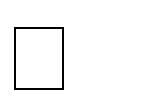 дополнительного уменьшения налогового изъятия на величину обязательных взносов по пенсионному страхованию в соответствии с п. 3, ст. 346.21 НК РФ).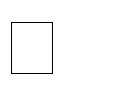 Априори можно утверждать, что если у коммерческой организации расходы превышают 60% от величины доходов, то более выгоден объект налогообложения в виде Д – Р. Однако для принятия окончательного решения – "переходить" или "не переходить" – необходимо провести дополнительные расчеты. Сравнительный анализ общей величины налоговых изъятий, приведенных по строке 18 таблицы по итогам 9 месяцев 2009 г., показывает, что сумма налоговых платежей обеспечивается в случае применения доходов в качестве объекта налогообложения – 1281 тыс. руб. Следовательно, целесообразность перехода к упрощенной системе налогообложения очевидна. При этом выбор доходов в качестве объекта налогообложения наиболее предпочтителен, поскольку обеспечивает налоговую экономию по сравнению с другим объектом в размере 316,5 тыс. руб., что на 19,8% меньше.Показатели для сравнительного анализа и оценки целесообразности перехода организации на упрощенную систему налогообложения (9месяцев 2009 г., тыс. руб.)* Ставки зависят от класса рисков профессиональной деятельности (от 0,2 до 8,5%).** Взносы по стр. 4а уменьшают сумму налогового изъятия (стр. 15) не более чем на 50% (п. 3 ст. 346.21 НК РФ).Варианты заданий для точек рубежного контроля.ВАРИАНТ 1 ТЕСТЫПринцип, который выражает необходимость обеспечения защиты имущественных интересов кредитора при возможном нарушении заемщиком принятых на себя обязательств, - это принципа)срочности б)дифференцированности в)возвратности г)обеспеченностиВ процессе осуществления кассовых операций банками при выдаче денег происходит:а) эмиссия безналичных денег; б) эмиссия денег в обращение; в) выпуск наличных денег;г) а) и б);д) а) и в);е) б) и в);ж) а), б) и в);з) правильного ответа нет.Путем списания банком средств по счету клиента сверх остатка средств на его счете осуществляется следующая форма кредитованияа)факторинг б)овердрафт в)форфетирование г)вексельныйВ зависимости от целевых потребностей заемщика кредит может быть:а) в прямой форме;б) в коммерческой форме;в) в потребительской форме; г) а) и б);д) а) и в);е) б) и в);ж) а), б) и в);з) правильного ответа нет.Двигатель процесса мультипликации раскрывает:а) банковский мультипликатор; б) кредитный мультипликатор; в) депозитный мультипликатор.Эмиссия безналичных денег удовлетворяет:а) обычную потребность в деньгах;б) дополнительную потребность в деньгах; в) а) и б);г) правильного ответа нет.Рассчитать сумму процентов по кредиту и полную сумму долга в конце срока использования ссуды, если по кредитному договору сумма предоставленного во временное пользование кредита составляет 14000 руб., годовая процентная ставка составляет 80 %, срок ссуды 2 года, причем начисляются простые обыкновенные проценты.Отличительной чертой банка от торгового предприятия являетсяа)встречное движение стоимостиб)переход собственности на товар от продавца к покупателю в)продажа стоимости, принадлежащей владельцуг)торговля чужими средствамиВарианты заданий для точек рубежного контроля.ВАРИАНТ 1Подберите каждому термину его определение. Термины.1) деньги; 2) инфляция; 3) уравнение обмена; 4) масштаб цен; 5) золото, 6) денежная масса;7) монометаллизм; 8) стоимость.Определения.а) Валютный металл.б) Денежная единица, используемая для измерения и сравнения стоимости товаров (услуг, работ).в) Овеществленный в товаре труд.г) Переполнение каналов денежного обращения относительно денежной массы.Д) Расчетная зависимость, согласно которой произведение денежной массы на скорость оборота денег равно номинальному национальному доходу.ж) Всеобщий товар- эквивалент.з) Совокупность покупательных, платежных и накопленных средств, обслуживающая экономические связи и принадлежащая гражданам, хозяйствующим субъектам и государству.и) Денежная система, в которой всеобщим эквивалентом является или серебро, или золото.КРИПТОГРАММАОвеществленный в товаре труд.Прямой товарообмен.Основная функция денег. 4.Товар товаров.Вид бумажных денег.Масштаб цен в Российской Федерации.Вид металлических денег.ЗАДАЧИОпределите количество денег, необходимых в качестве средства обращения. Сумма цен по реализованным товарам (услугам, работам)- 4500 млн. руб. Сумма цен товаров (услуг, работ), проданных с рассрочкой платежа, срок оплаты которых не наступил, - 42 млн. руб. Сумма платежей по долгосрочным обязательствам, сроки которых наступили, - 172 млн. руб. Сумма взаимно погашающихся платежей - 400 млн. руб. Среднее число оборотов денег за год - 10.Рассчитайте скорость оборота денег.Денежная масса наличных и безналичных денег - 400 млрд. руб. Валовой национальный продукт - 4080 млрд. руб.ВЕРНО/НЕВЕРНО ДАННОЕ ВЫРАЖЕНИЕ (ДА/НЕТ)Деньги - это кристаллизация меновой стоимости.Денежное обращение - это движение денег при выполнении ими своих функций в наличных и безналичных формах.Денежный агрегат Мо показывает массу безналичных денег.Прямой товарообмен – это ликвидность.Уравнение обмена показывает соответствие количества денег в обращении их реальной потребности.Эмитентом денег является уполномоченный коммерческий банк.Деньги выполняют функции: средства обращения, средства измерения стоимости, средства сохранения и накопления стоимости.ВАРИАНТ 2 ТЕСТЫСтоимостной категорией перераспределения, основанной на условиях возврата в определенный срок, являетсяа)цена б)заработная плата в)кредит г)финансыВ зависимости от целевых потребностей заемщика кредит может бытьа)ипотечным б)онкольным в)обеспеченным г)компенсационнымСубъектом банковского кредита, предоставляющим ссуду, являетсяа)заемщик б)кредиторв)хозяйствующий субъект г)ссуженная стоимостьПространственный переход ссудной стоимости от одного субъекта к другому отражает закона)возвратности кредита б)равновесия в)движенияг)сохранения ссуженной стоимостиПринцип, который выражает необходимость обеспечения коммерческих интересов кредитора - этоа) возвратность кредита; б) платность кредита;в) дифференцированность кредита; г) а) и б);д) а) и в);е) б) и в);ж) а), б) и в);з) правильного ответа нет.Объектом кредитных отношений является:а) кредитор; б) заемщик;в) ссуженная стоимость; г) а) и б);д) а) и в);е) б) и в);ж) а), б) и в);з) правильного ответа нет.Основным эмитентом по выпуску кредитных денег является:а) Центральный банк; б) население;в) коммерческий банк.В регионе находятся 10 коммерческих банков. Два из них имеют свободный резерв по 8 у.е., три - по 2 у.е., четыре – по 5 у.е., один – по 10 у.е. Свободный резерв системы коммерческих банков в данном регионе равен:а) 25 у.е.б) 250 у.е.в) 2,5 у.е.г) 10 у.е.д) 52 у.е.е) 5,2 у.е.ж) 520 у.е.ВАРИАНТ 2Подберите каждому термину его определение. Термины.1) бартер; 2) ликвидность; 3) денежное обращение; 4) биметаллизм; 5) стоимость денег; 6) банкнота; 7) денежные агрегаты; 8) деньги.Определения.а) Покупательная способность денег. б) Прямой товарообмен.в) Билет Центрального Банка.г) Денежная система, в которой всеобщим эквивалентом являются серебро и золото.д) Виды денег и денежных средств, отличающихся друг от друга степенью ликвидности. ж) Средство измерения стоимости.з) Способность денег участвовать в немедленном приобретении товаров (услуг, работ). и) Движение наличных и безналичных денег при выполнении ими своих функций.КРИПТОГРАММАДенежная единица любой страны.Подорожание стоимости денег.Платежное средство.Состояние экономики, связанное с одновременной стагнацией и инфляцией.Вид банковского вклада.Обесценение бумажных денег.Всеобщий товар- эквивалент.ЗАДАЧИОпределите количество денег, необходимых в качестве средства обращения. Сумма цен по реализованным товарам (услугам, работам)- 5600 млн. руб. Сумма цен товаров (услуг, работ), проданных с рассрочкой платежа, срок оплаты которых не наступил, - 54 млн. руб. Сумма платежей по долгосрочным обязательствам, сроки которых наступили, - 186 млн. руб. Сумма взаимно погашающихся платежей - 632 млн. руб. Среднее число оборотов денег за год - 12.Рассчитайте оборачиваемость денег, хранящихся на расчетном счете. Денежные агрегаты равны Мо=120 млрд. руб.; М1=360 млрд. руб.; М2=380 млрд. руб.ВЕРНО/НЕВЕРНО ДАННОЕ ВЫРАЖЕНИЕ (ДА/НЕТ)Первым товаром - посредником было золото.Деньги выполняют роль счетной единицы.Главное свойство денег – это их надёжность.Денежная масса- это совокупность покупательных, платежных и накопленных средств, обслуживающая экономические связи и принадлежащая гражданам, хозяйствующим субъектам, государству.Деньги – это язык рынка.Бумажные деньги бывают в виде банкноты, пластиковой карты, казначейского билета.Денежный агрегат М1 показывает массу наличных денег.5. ИНФОРМАЦИОННОЕ ОБЕСПЕЧЕНИЕ ДИСЦИПЛИНЫОсновные источники:(Электронный ресурс) - http://www.vvsu.ru – Ресурсы – Библиотека - Электронные материалы - Полнотекстовые БД - Русскоязычные базы – авторизация в портале ВГУЭС - Полнотекстовые базы данных - «Университетская библиотека online» Черская Р.В. Финансы: учебное пособие. Томск: Томский государственный университет систем управления и радиоэлектроники, 2013. – 140 с.(Электронный ресурс) - http://www.vvsu.ru – Ресурсы – Библиотека - Электронные материалы - Полнотекстовые БД - Русскоязычные базы – авторизация в портале ВГУЭС - Полнотекстовые базы данных - «Университетская библиотека online» Крамаренко Л.А., Косов М.Е. Налоги и налогообложение: учебное пособие. - М.: Юнити-Дана, 2012. – 576 с.(Электронный ресурс) - http://www.vvsu.ru – Ресурсы – Библиотека - Электронные материалы - Полнотекстовые БД - Русскоязычные базы – авторизация в портале ВГУЭС - Полнотекстовые базы данных - «Университетская библиотека online» Горина Г.А. Налогообложение торговых организаций: учебное пособие. - М.: Юнити-Дана, 2012. – 143 с.Дополнительные источники:Галанов В. А. Финансы, денежное обращение и кредит: учебник для студентов образоват. учреждений сред. проф. образования / В. А. Галанов. - 2-е изд. - М.: ФОРУМ: ИНФРА-М, 2013. - 416 с.Климович В. П. Финансы, денежное обращение и кредит: учебник для студентов образоват. учреждений сред. проф. образования / В. П. Климович. - 3-е изд., перераб. и доп. - М.: ФОРУМ: ИНФРА-М, 2010. - 352 с.(Электронный ресурс) - http://www.vvsu.ru – Ресурсы – Библиотека - Электронные материалы - Полнотекстовые БД - Русскоязычные базы – авторизация в портале ВГУЭС - Полнотекстовые базы данных - «Университетская библиотека online» Пушкарева В.М. История финансовой мысли и политики налогов: учебное пособие. - М.: Финансы и статистика, 2008. – 256 с.Полнотекстовые базы данных:Информационно-правовая система «Консультант +».Перечень Интернет-ресурсов:http://www.finansmag.ru/ – электронная версия еженедельного журнала о финансах «Финанс»http://www.dilib.ru/ – электронные версии журналов или отдельных статей по экономике, финансам, бухгалтерскому учетуhttp://www.minfin.ru/ru/ - Официальный сайт Министерства финансов РФhttp://www1.minfin.ru/ru/budget/federal_budget/ - Федеральный бюджет РФhttp://www1.minfin.ru/ru/budget/classandaccounting/classification/	-	Бюджетная классификация РФhttp://www1.minfin.ru/ru/public_debt/ - Государственный долг РФhttp://www.roskazna.ru/ - Официальный сайт Федерального казначействаhttp://www.nalog.ru/ - Федеральная налоговая служба Россииhttp://primorsky.ru/ - Официальный сайт Администрации Приморского краяhttp://www.primzakon.ru/ - База нормативных правовых актов Приморского краяhttp://www.vlc.ru/ - Официальный сайт Администрации города Владивостокаhttp://www.finansy.ru/ - Информационный финансовый сайтhttp://www.finance-journal.ru/index.php?part=finance – Сайт журнала «Финансы»http://finans.rusba.ru/ - Сайт журнала «Финансы и экономика»http://www.fin-izdat.ru/journal/fc/ - Сайт журнала «Финансы и кредит»http://www.financeclub.ru/ - информационный портал о финансахhttp://www.gosfinance.ru/ - аналитический сайт по финансам и экономике государства№ п/пПоказательОбщий режим налогообложенияУпрощенная система с объектом налогообложенияУпрощенная система с объектом налогообложения№ п/пПоказательОбщий режим налогообложенияДД – Р11а 1бДоходы от реализации товаров в том числе НДС (18%) выручка (нетто) без НДС17 70027001500017 700––17 700––22аМатериальные затраты, в том числеНДС (18%)5900900590090059009003Расходы на оплату труда50005000500044аЕСН (26%) втом числевзносы на обязательное пенсионное страхование (14%)13007007007007007005Взносы в ФСС по страхованию от несчастных случаев и профзаболеваний (4%)*2002002006Амортизация4040407Транспортный налог1010108Земельный налог4040409Налог на имущество организаций50––10Прочие расходы1601601601111а11б 11вРасходы на производство и реализацию товаров:для гр. 1 = (2 – 2а + 3 + 4 + 5 + 6 + 7 ++ 8 + 9 + 10) для гр. 2 – не рассчитываются для гр. 3 = (2 + 3 + 4а+ 5 + 6 + 7 + 8 + 10)11800––––– 1205012НДС для вынесения в бюджет (1а-2а)1800--1313а13б 13вОбъект налогообложения: налоговая база для гр. 1 = 1б – 11 объект для гр. 2 = стр. 1 объектдля гр. 3 = (1 – 11в)320017700565014Ставка налога , %2061515Сумма налогового изъятия (13	14) :1006401062847,516Вычет из суммы налогового изъятия суммы уплаченных страховых взносов**–531–17Сумма налогового изъятия (для гр. 2 = 15 – 16)640531847,51818а 18б 18вОбщая сумма налогового изъятия: для гр. 1 = (4 + 7 + 8 + 9 + 12 + 17)для гр. 2 = (4а + 7 + 8 + 17) для гр.3 = (4а + 7 + 8 + 17)384012811597,519Минимальный налог (1% от суммы по стр. 1 только для сравнения с суммой налогового изъятия по гр. 3 стр. 17)––17712345671234567